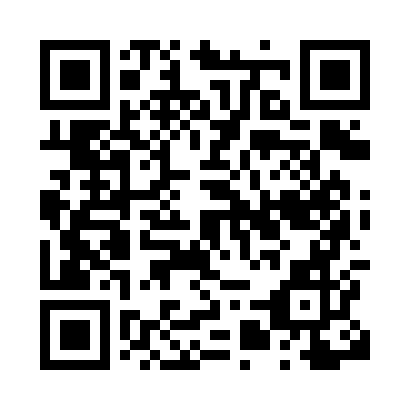 Prayer times for Achlia, GreeceWed 1 May 2024 - Fri 31 May 2024High Latitude Method: Angle Based RulePrayer Calculation Method: Muslim World LeagueAsar Calculation Method: HanafiPrayer times provided by https://www.salahtimes.comDateDayFajrSunriseDhuhrAsrMaghribIsha1Wed4:516:251:146:038:029:302Thu4:506:241:136:038:039:323Fri4:496:231:136:048:049:334Sat4:476:221:136:048:059:345Sun4:466:211:136:058:059:356Mon4:456:201:136:058:069:367Tue4:436:191:136:068:079:378Wed4:426:181:136:068:089:389Thu4:416:181:136:068:099:4010Fri4:406:171:136:078:099:4111Sat4:386:161:136:078:109:4212Sun4:376:151:136:088:119:4313Mon4:366:141:136:088:129:4414Tue4:356:131:136:088:139:4515Wed4:346:131:136:098:139:4616Thu4:336:121:136:098:149:4717Fri4:326:111:136:108:159:4818Sat4:306:101:136:108:169:4919Sun4:296:101:136:108:169:5120Mon4:286:091:136:118:179:5221Tue4:286:091:136:118:189:5322Wed4:276:081:136:128:199:5423Thu4:266:071:136:128:199:5524Fri4:256:071:136:128:209:5625Sat4:246:061:136:138:219:5726Sun4:236:061:146:138:229:5827Mon4:226:051:146:148:229:5928Tue4:226:051:146:148:2310:0029Wed4:216:051:146:148:2410:0030Thu4:206:041:146:158:2410:0131Fri4:206:041:146:158:2510:02